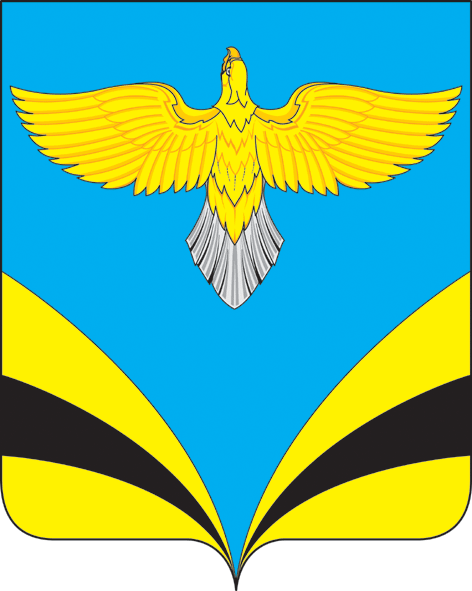            АДМИНИСТРАЦИЯ                                                сельского поселения Преполовенкамуниципального района Безенчукский           Самарской области             ПОСТАНОВЛЕНИЕ    от 21  сентября    2018 года № 38             с. ПреполовенкаОб утверждении перечня коррупционно опасных функций в сфере деятельности Администрации сельского  поселения Преполовенкамуниципального района Безенчукский Самарской области Руководствуясь Федеральным законом РФ от 25 декабря 2008 г. № 273-ФЗ «О противодействии коррупции», Федеральным законом РФ от 06.10.2003 г. № 131-ФЗ «Об общих принципах организации местного самоуправления                           в Российской Федерации», Письмом Министерства труда и социальной защиты Российской Федерации № 18-0/10/В-8980 от 25.12.2014 г. «О проведении федеральными государственными органами оценки коррупционных рисков»ПОСТАНОВЛЯЮ:1.Утвердить прилагаемый перечень коррупционно опасных функций в сфере деятельности Администрации сельского поселения Преполовенка муниципального района Безенчукский Самарской области (Приложение).2.Настоящее постановление вступает в силу со дня официального опубликования.3.Опубликовать настоящее Постановление в газете «Вестник сельского поселения  Преполовенка», разместить на официальном сайте Администрации сельского поселения  Преполовенка муниципального района Безенчукский Самарской области.      Глава сельского  поселения Преполовенка                                                                  В.Б.Васильев         А.И.Плотникова                                                                    УТВЕРЖДЕНПостановлением Администрации сельского поселения Преполовенка  Безенчукского района Самарской областиот 21.09.2018 № 38ПЕРЕЧЕНЬкоррупционно опасных функций в сфере деятельности Администрации  сельского  поселения Преполовенкамуниципального района Безенчукский Самарской области-Осуществление организационно-распорядительных и административно-хозяйственных функций,-Формирование, исполнение бюджета сельского поселения Преполовенка муниципального района Безенчукский Самарской области, контроль за его исполнением,-Подготовка и принятие решений о распределении бюджетных ассигнований, субсидий, межбюджетных трансфертов, а также ограниченных ресурсов (квот, земельных участков и т.п.),-Размещение заказов на поставку товаров, выполнение работ и оказание услуг для муниципальных нужд,-Разработка и реализация муниципальных программ,-Распоряжение земельными участками, государственная собственность на которые не разграничена, расположенными на территории поселения,-Предоставление государственных и муниципальных услуг,-Выдача разрешительной документации,-Совершение нотариальных действий,-Выдача архивных справок, выписок из похозяйственных книг, копий архивных документов, подтверждающих право на владение землей,-Представление в судебных органах прав и законных интересов администрации,-Дорожная деятельность в отношении автомобильных дорог местного значения,-Содействие в развитии сельскохозяйственного производства, создание условий для развития малого и среднего предпринимательства, в том числе предоставление субсидий гражданам, ведущим личное подсобное хозяйство, -Обеспечение первичных мер пожарной безопасности в границах населенных пунктах поселения,-Организация ритуальных услуг и содержание мест захоронения,-Создание условий для обеспечения жителей поселения услугами связи, общественного питания, торговли и бытового обслуживания,-Организация и осуществление мероприятий по территориальной и гражданской обороне, защите населения и территории поселения от чрезвычайных ситуаций природного и техногенного характера,-Предоставление разрешений на осуществление земляных работ,-Прием граждан на муниципальную службу, формирование кадрового резерва на замещение вакантных должностей муниципальной службы, аттестация и премирование сотрудников,-Осуществление мер по противодействию коррупции.ОДОБРЕНОна заседании комиссииАдминистрации сельского  поселения Преполовенкапо соблюдению требований к служебному поведению муниципальных служащих и урегулированию конфликта интересов,протокол № 01-2018 от 21.09.2018 г. 